  Practical PlanBranch: Computer EngineeringSemester: V						                  		Year: 2023-24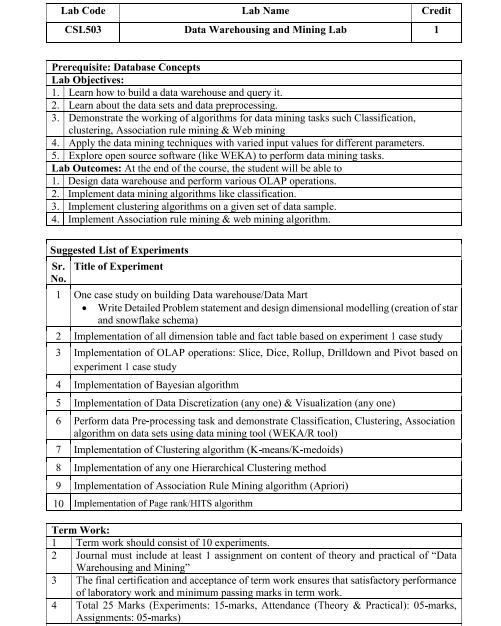 Prerequisites: Computer NetworksCourse Outcomes (CO):On successful completion of course learner will be able to:CSL503.1. Design data warehouse and perform various OLAP operations. CSL503.2. Implement data mining algorithms like classification. CSL503.3. Implement clustering algorithms on a given set of data sample. CSL503.4. Implement Association rule mining & web mining algorithm.CO-PO Mapping: (BL – Blooms Taxonomy, C – Competency, PI – Performance Indicator)CO-PSO Mapping:CO Measurement Weightages for Tools:Attainment: CO CSL503.1:Direct MethodFinal Attainment:CO CSL503.2:Direct MethodFinal Attainment:CO CSL503.3:Direct MethodFinal Attainment:CO CSL503.4Direct MethodFinal Attainment:Practical Session PlanCourse Title:Data Warehouse and Mining (CSL503)SEE: 2 Hours – PracticalTotal Contact Hours: 20 HoursPractical Plan Author: Prof. KRANTI WAGLEDate: Checked By:Date:COBLCPIPOMappingCSL503.1. 3,4,51.41.4.1PO13CSL503.1. 3,4,5CSL503.1. 3,4,52.12.1.2PO23CSL503.1. 3,4,52.22.2.4PO2CSL503.1. 3,4,53.23.2.2PO333.33.3.15.25.2.2PO539.29.2.3PO9310.110.1.1PO10311.311.3.1PO11312.212.2.1PO123CSL503.23,4,51.41.4.1PO13CSL503.23,4,52.12.1.2PO23CSL503.23,4,52.22.2.4CSL503.23,4,52.42.4.2CSL503.23,4,53.23.2.2PO333.33.3.14.14.1.1PO434.1.24.34.3.24.3.34.3.45.25.2.2PO539.29.2.3PO9310.110.1.1PO10311.311.3.1PO11312.212.2.1PO123CSL503.33,4,51.41.4.1PO13CSL503.33,4,52.12.1.2PO22CSL503.33,4,52.22.2.4PO2CSL503.33,4,52.42.4.23CSL503.33,4,53.23.2.2PO33CSL503.33,4,53.33.3.1CSL503.33,4,54.14.1.1PO43CSL503.33,4,54.1.2CSL503.33,4,54.34.3.2CSL503.33,4,54.3.3CSL503.33,4,54.3.4CSL503.33,4,55.25.2.2PO539.29.2.3PO9310.110.1.1PO10211.311.3.1PO11212.212.2.1P0123CSL503.43,4,51.41.4.1PO132.12.1.2PO222.22.2.4PO22.42.4.233.23.2.2PO333.33.3.14.14.1.1PO434.1.24.34.3.24.3.34.3.45.25.2.2PO539.29.2.3PO9210.110.1.1PO10211.311.3.1PO11212.212.2.1P0123PO1PO2PO3PO4PO5PO6PO7PO8PO9PO10PO11PO12CSL503.123312223CSL503.2233332223CSL503.3233332223CSL503.4233332223COBLCPIPSOMappingCSL503.23,4,51.11.1.3PSO131.21.2.3PSO11.41.4.1PSO11.4.2PSO1CSL503.33,4,51.11.1.3PSO131.21.2.3PSO11.41.4.1PSO11.4.2PSO1CSL503.43,4,51.11.1.3PSO131.21.2.3PSO11.41.4.1PSO11.4.2PSO1PSO1PSO2CSL503.12CSL503.233CSL503.332CSL503.433Course OutcomesIndirect Method (20%)Indirect Method (20%)Course OutcomesLab PerformanceAssignments/Post Lab QuestionsAssignments/Post Lab QuestionsEnd Sem Practical /Viva ExamCourse exit surveyCSL503.140%10%10%50%100%CSL503.240%10%10%50%100%CSL503.340%10%10%50%100%CSL503.440%10%10%50%100%BatchDatesDatesRemarksBatchPlannedActualRemarksExperiment No. 1 Build Data Warehouse/Data Mart for a given problem statementExperiment No. 1 Build Data Warehouse/Data Mart for a given problem statementExperiment No. 1 Build Data Warehouse/Data Mart for a given problem statementExperiment No. 1 Build Data Warehouse/Data Mart for a given problem statementA3/8/223/8/22B5/8/225/8/22C4/8/224/8/22D2/8/222/8/22Experiment No. 2 To perform various OLAP operations such as slice, dice, drilldown, rollup, pivot Experiment No. 2 To perform various OLAP operations such as slice, dice, drilldown, rollup, pivot Experiment No. 2 To perform various OLAP operations such as slice, dice, drilldown, rollup, pivot Experiment No. 2 To perform various OLAP operations such as slice, dice, drilldown, rollup, pivot A17/8/2217/8/22B12/8/2212/8/22C18/8/2218/8/22D23/8/2223/8/22Experiment No. 3To perform data exploration and data cleaning in python /RExperiment No. 3To perform data exploration and data cleaning in python /RExperiment No. 3To perform data exploration and data cleaning in python /RExperiment No. 3To perform data exploration and data cleaning in python /RA24/8/2224/8/22B26/8/2226/8/22C25/8/2225/8/22D30/8/2230/8/22Experiment No. 4 Implementation of Association Rule Mining algorithm (Apriori)Experiment No. 4 Implementation of Association Rule Mining algorithm (Apriori)Experiment No. 4 Implementation of Association Rule Mining algorithm (Apriori)Experiment No. 4 Implementation of Association Rule Mining algorithm (Apriori)A14/9/2214/9/22B16/9/2216/9/22C8/9/228/9/22D30/8/2230/8/22Experiment No.5 Implementation of Clustering algorithm (K-means/K-medoids)Experiment No.5 Implementation of Clustering algorithm (K-means/K-medoids)Experiment No.5 Implementation of Clustering algorithm (K-means/K-medoids)Experiment No.5 Implementation of Clustering algorithm (K-means/K-medoids)A21/9/2221/9/22B23/9/2223/9/22C15/9/2215/9/22Students were absentD13/9/2213/9/22Experiment No. 6Linear RegressionExperiment No. 6Linear RegressionExperiment No. 6Linear RegressionExperiment No. 6Linear RegressionA28/9/2228/9/22B30/9/2230/9/22C22/9/2222/9/22D20/9/2220/9/22Experiment No. 7Hierarchial clusteringImplementation of Salt and Pepper password protection technique.Experiment No. 7Hierarchial clusteringImplementation of Salt and Pepper password protection technique.Experiment No. 7Hierarchial clusteringImplementation of Salt and Pepper password protection technique.Experiment No. 7Hierarchial clusteringImplementation of Salt and Pepper password protection technique.A28/9/2228/9/22B30/9/2230/9/22C29/9/2229/9/22D27/9/2227/9/22Experiment No. 8 Implementation of Bayesian algorithmExperiment No. 8 Implementation of Bayesian algorithmExperiment No. 8 Implementation of Bayesian algorithmExperiment No. 8 Implementation of Bayesian algorithmA12/10/2212/10/22B7/10/227/10/22C6/10/226/10/22D4/10/224/10/22Experiment No. 9Perform data Pre-processing task and Demonstrate performing Classification, Clustering, Association algorithm on data sets using data mining tool (WEKA/R tool)Experiment No. 9Perform data Pre-processing task and Demonstrate performing Classification, Clustering, Association algorithm on data sets using data mining tool (WEKA/R tool)Experiment No. 9Perform data Pre-processing task and Demonstrate performing Classification, Clustering, Association algorithm on data sets using data mining tool (WEKA/R tool)Experiment No. 9Perform data Pre-processing task and Demonstrate performing Classification, Clustering, Association algorithm on data sets using data mining tool (WEKA/R tool)A12/10/2212/10/22B7/10/227/10/22C13/10/2213/10/22D13/10/2213/10/22Experiment No. 10Implementation of Page rank/HITS algorithmExperiment No. 10Implementation of Page rank/HITS algorithmExperiment No. 10Implementation of Page rank/HITS algorithmExperiment No. 10Implementation of Page rank/HITS algorithmA20/10/2220/10/22B14/10/2214/10/22C20/10/2220/10/22D11/10/2211/10/22Experiment No. 11Experiment No. 11Experiment No. 11Experiment No. 11Text SummarisationText SummarisationText SummarisationText SummarisationA21/10/2221/10/22B21/10/2221/10/22CD18/10/2218/10/22Verified by: Programme CoordinatorSubject Expert